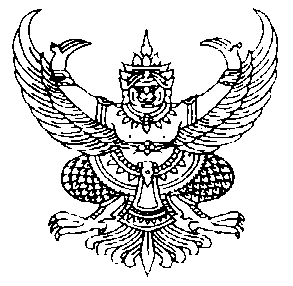 ประกาศเทศบาลตำบลป่าซางเรื่อง  การสอบราคาจ้างเหมาโครงการ จำนวน 5 โครงการ*******************************************		เทศบาลตำบลป่าซาง  มีความประสงค์จะสอบราคาจ้างเหมา จำนวน 5 โครงการ	1.โครงการปรับปรุงซ่อมแซมถนนโดยการลงหินผุ หมู่ 2-8 ขนาดกว้าง 4 เมตร ยาว 72 เมตร หนาโดยเฉลี่ย 0.40 เมตร หรือมีพื้นที่ไม่น้อยกว่า 288 ตร.ม. รวมเป็นเงินทั้งสิ้น 50,000.-บาท  ระยะเวลาดำเนินการ 30 วัน2.โครงการปรับปรุงซ่อมแซมถนนโดยการลงหินผุ หมู่ 4-14 ขนาดกว้าง 3 เมตร ยาว 200 เมตร หนาโดยเฉลี่ย 0.10 เมตร หรือมีพื้นที่ไม่น้อยกว่า 600 ตร.ม. รวมเป็นเงินทั้งสิ้น 15,000.-บาทระยะเวลาดำเนินการ 30 วัน            3.โครงการปรับปรุงซ่อมแซมถนนโดยการลงหินผุ หมู่ 8-3 ขนาดกว้าง 3.5 เมตร ยาว 336 เมตร หนาโดยเฉลี่ย 0.10 เมตร หรือมีพื้นที่ไม่น้อยกว่า 1,176 ตร.ม. รวมเป็นเงินทั้งสิ้น 49,000.-บาท   ระยะเวลาดำเนินการ 30 วัน       4.โครงการปรับปรุงซ่อมแซมถนนโดยการลงหินผุ หมู่ 9 ขนาดกว้าง 3 เมตร ยาว 400 เมตร หนาโดยเฉลี่ย 0.10 เมตร หรือมีพื้นที่ไม่น้อยกว่า 1,200 ตร.ม. รวมเป็นเงินทั้งสิ้น 19,000.-บาทระยะเวลาดำเนินการ 30 วัน5.โครงการปรับปรุงซ่อมแซมถนนโดยการลงหินผุ หมู่ 14 ขนาดกว้าง 3 เมตร ยาว1,200 เมตร หนาโดยเฉลี่ย 0.10 เมตร    หรือมีพื้นที่ไม่น้อยกว่า 3,600 ตร.ม.รวมเป็นเงินทั้งสิ้น 30,000.-บาท ระยะเวลาดำเนินการ 30 วันเอกสารสอบราคาชุดละ 300.-บาท ทั้ง 5 โครงการ		ผู้มีสิทธิเสนอราคาจะต้องมีคุณสมบัติดังต่อไปนี้	   	1.เป็นนิติบุคคล หรือบุคคลธรรมดา ที่มีอาชีพรับจ้างทำงานที่จะสอบราคาดังกล่าว	   	2.ไม่เป็นผู้ที่ถูกแจ้งเวียนชื่อเป็นผู้ทิ้งงานของทางราชการ รัฐวิสาหกิจ หรือหน่วยงานบริหารราชการส่วนท้องถิ่น ในขณะที่ยื่นซองสอบราคา		3.ไม่เป็นผู้ได้รับเอกสิทธิ์หรือความคุ้มกัน ซึ่งอาจปฏิเสธไม่ยอมขึ้นศาลไทย เว้นแต่รัฐบาลของ            ผู้เสนอราคาได้มีคำสั่งให้สละสิทธิ์ความคุ้มกันเช่นว่านั้น		4.ไม่เป็นผู้มีผลประโยชน์ร่วมกันกับผู้เสนอราคารายอื่นที่เข้าเสนอราคาให้แก่  เทศบาลตำบลป่าซาง  หรือไม่เป็นผู้กระทำการอันเป็นการขัดขวางการแข่งขันราคาอย่างเป็นธรรม ในการสอบราคาครั้งนี้		5.มีผลงานก่อสร้างประเภทเดียวกันกับงานที่สอบราคา  ผลงานต้องเป็นสัญญาเดียวและแล้วเสร็จตามสัญญา ในวงเงินไม่น้อยกว่า  -  บาท  เป็นคู่สัญญาโดยตรงกับส่วนราชการหน่วยงานตามกฎหมายว่าด้วยระเบียบบริหารราชการส่วนท้องถิ่น  หน่วยงานอื่นซึ่งมีฐานะเป็นราชการบริหารส่วนท้องถิ่น  รัฐวิสาหกิจ  หรือหน่วยงานเอกชนที่เทศบาลตำบลเชื่อถือ	             กำหนดดูสถานที่ก่อสร้างและรับฟังคำชี้แจงรายละเอียดเพิ่มเติม  ในวันที่ 8 กรกฎาคม 2554 โดยพร้อมกัน  เวลา  10.00  น.  ณ  สำนักงานเทศบาลตำบลป่าซาง  กรณีที่ผู้ซื้อแบบไม่มาดูสถานที่ก่อสร้างและรับฟังคำชี้แจงรายละเอียดเพิ่มเติม  ให้ถือว่าผู้ซื้อแบบได้ทราบสถานที่ตลอดจนอุปสรรคและปัญหาต่าง  ๆ  ดีแล้ว  เมื่อมีอุปสรรคและปัญหาต่าง  ๆ  ในเวลาทำงานจะนำมาอ้างให้พ้นผิดมิได้-2-            กำหนดยื่นซองสอบราคา  ตั้งแต่วันที่ 5-20 กรกฎาคม 2554 กรกฎาคม 2554 ได้ที่ กองคลังงานทะเบียนทรัพย์สินและพัสดุ  เทศบาลตำบลป่าซาง ระหว่างเวลา 08.30  น.  ถึง 16.30  น.  ในวันและเวลาราชการ และในวันที่ 21 กรกฎาคม 2524 ณ  ศูนย์รวมข้อมูลข่าวสารการจัดซื้อจัดจ้างเทศบาลตำบลระดับอำเภอ  อาคารกาญจนาภิเษก  ชั้น 2 ที่ว่าการอำเภอแม่จัน ระหว่างเวลา  09.00 น.  ถึง  11.00  น.  และกำหนดเปิดซองสอบราคา  ในวันที่ 22 กรกฎาคม 2554  ณ  ศูนย์รวมข้อมูลข่าวสารการจัดซื้อจัดจ้างเทศบาลตำบลระดับอำเภอ อาคารกาญจนาภิเษก ชั้น 2 ที่ว่าการอำเภอแม่จัน เวลา09.00 น.  เป็นต้นไป		ผู้สนใจติดต่อขอซื้อเอกสารสอบราคา  ได้ที่  กองคลัง  งานทะเบียนทรัพย์สินและพัสดุ  เทศบาลตำบลป่าซาง ระหว่างวันที่ 5-20 กรกฎาคม 2554 ในวันและเวลาราชการ ตั้งแต่เวลา 08.30 น.  ถึงเวลา  16.30  น.  และในวันที่  21 กรกฎาคม  2554  ณ  ศูนย์รวมข้อมูลข่าวสารการจัดซื้อจัดจ้างระดับอำเภอ อาคารกาญจนาภิเษก ชั้น 2  ที่ว่าการอำเภอแม่จัน ระหว่างเวลา  09.00  น. ถึง 11.00 น. หรือสอบถามทางโทรศัพท์หมายเลข 0–5360–7667  ในวันและเวลาราชการ 		ประกาศ  ณ  วันที่   5      เดือน กรกฎาคม   พ.ศ.2554                                                   (นายชาติ   วุฒิอดิเรก)              นายกเทศมนตรีตำบลป่าซาง